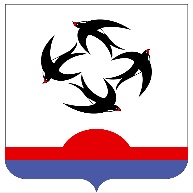 АДМИНИСТРАЦИЯ КИЛЬМЕЗСКОГО РАЙОНАКИРОВСКОЙ ОБЛАСТИПОСТАНОВЛЕНИЕ13.09.2021                                                                                                          № 425пгт КильмезьО согласовании создания места(площадки) накопления твердых коммунальных отходов на территории Селинского сельского поселения Кировской областиВ соответствии с Федеральным законом от 24.06.1998  № 89-ФЗ ст.8     (ред.от 07.04.2020) «Об отходах производства и потребления»,  постановления Правительства Российской Федерации от 31.08.2018 №1039 «Об утверждении Правил обустройства мест (площадок) накопления твердых коммунальных отходов и ведения их реестров», Федерального закона  Российской Федерации  от 27.07.2010 №210-ФЗ «Об организации предоставления государственных и муниципальных услуг, Постановления администрации района от 07.12.2020 №  449 «Об утверждении административного регламента по предоставлению муниципальной услуги «Согласование создания места(площадки) накопления твердых коммунальных отходов на территории муниципального образования Кильмезский муниципальный район», на основании заявления Галимова Р.Г.  администрация Кильмезского района   ПОСТАНОВЛЯЕТ:     1. Согласовать создание места(площадки) твердых коммунальных отходов на территории Селинского сельского поселения, находящегося по адресу д. Селино, Селинское кладбище, д. Селино ул.Советская,10.     2.  Реестр  мест(площадок) накопления твердых коммунальных отходов на территории Селинского сельского поселения дополнить пунктами 11,12 согласно приложению.3.  Настоящее постановление подлежит опубликованию на официальном сайте администрации Кильмезского района в информационно-телекоммуникационной сети "Интернет", в разделе «Обращение с ТКО».     4.   Настоящее постановление вступает в силу в соответствии с действующим законодательством.Глава Кильмезского  района                                           А.В. Стяжкин_____________________________________________________________________ПОДГОТОВЛЕНО:И.О. заместителя главы администрации, начальника отдела ЖКХ, жизнеобеспечения,строительства и архитектуры                                                          В.Б. Морозова13.09.202СОГЛАСОВАНО: Глава Селинского           по согласованию                                    Р.Г.Галимовсельского поселения            ПРАВОВАЯ  ЭКСПЕРТИЗА  ПРОВЕДЕНА:Консультант по правовым вопросам		                             Е.В.Бурова						      09.2020ЛИНГВИСТИЧЕСКАЯ  ЭКСПЕРТИЗА  ПРОВЕДЕНА:	Управляющий  делами администрациирайона, заведующий отделом  организационной  и  кадровой  работы  							             М.Н. Дрягина09.2020РАЗОСЛАТЬ: Администрация района – 1, отдел ЖКХ, администрация Селинского сельского поселения – 1        Приложение                                                                                                                        УТВЕРЖДЕН                                                                                                                        Постановлением администрации                                                                                                                         Кильмезского района                                                                                                                        от 13.09.2021 № 425Реестр мест (контейнерных площадок) накопления твёрдых коммунальных отходов  на территорри  Селинского сельского  поселения  Кильмезского  района       Приложение                                                                                                                        УТВЕРЖДЕН                                                                                                                        Постановлением администрации                                                                                                                         Кильмезского района                                                                                                                        от 13.09.2021 № 425Реестр мест (контейнерных площадок) накопления твёрдых коммунальных отходов  на территорри  Селинского сельского  поселения  Кильмезского  района       Приложение                                                                                                                        УТВЕРЖДЕН                                                                                                                        Постановлением администрации                                                                                                                         Кильмезского района                                                                                                                        от 13.09.2021 № 425Реестр мест (контейнерных площадок) накопления твёрдых коммунальных отходов  на территорри  Селинского сельского  поселения  Кильмезского  района       Приложение                                                                                                                        УТВЕРЖДЕН                                                                                                                        Постановлением администрации                                                                                                                         Кильмезского района                                                                                                                        от 13.09.2021 № 425Реестр мест (контейнерных площадок) накопления твёрдых коммунальных отходов  на территорри  Селинского сельского  поселения  Кильмезского  района       Приложение                                                                                                                        УТВЕРЖДЕН                                                                                                                        Постановлением администрации                                                                                                                         Кильмезского района                                                                                                                        от 13.09.2021 № 425Реестр мест (контейнерных площадок) накопления твёрдых коммунальных отходов  на территорри  Селинского сельского  поселения  Кильмезского  района       Приложение                                                                                                                        УТВЕРЖДЕН                                                                                                                        Постановлением администрации                                                                                                                         Кильмезского района                                                                                                                        от 13.09.2021 № 425Реестр мест (контейнерных площадок) накопления твёрдых коммунальных отходов  на территорри  Селинского сельского  поселения  Кильмезского  района       Приложение                                                                                                                        УТВЕРЖДЕН                                                                                                                        Постановлением администрации                                                                                                                         Кильмезского района                                                                                                                        от 13.09.2021 № 425Реестр мест (контейнерных площадок) накопления твёрдых коммунальных отходов  на территорри  Селинского сельского  поселения  Кильмезского  района       Приложение                                                                                                                        УТВЕРЖДЕН                                                                                                                        Постановлением администрации                                                                                                                         Кильмезского района                                                                                                                        от 13.09.2021 № 425Реестр мест (контейнерных площадок) накопления твёрдых коммунальных отходов  на территорри  Селинского сельского  поселения  Кильмезского  района       Приложение                                                                                                                        УТВЕРЖДЕН                                                                                                                        Постановлением администрации                                                                                                                         Кильмезского района                                                                                                                        от 13.09.2021 № 425Реестр мест (контейнерных площадок) накопления твёрдых коммунальных отходов  на территорри  Селинского сельского  поселения  Кильмезского  района       Приложение                                                                                                                        УТВЕРЖДЕН                                                                                                                        Постановлением администрации                                                                                                                         Кильмезского района                                                                                                                        от 13.09.2021 № 425Реестр мест (контейнерных площадок) накопления твёрдых коммунальных отходов  на территорри  Селинского сельского  поселения  Кильмезского  района       Приложение                                                                                                                        УТВЕРЖДЕН                                                                                                                        Постановлением администрации                                                                                                                         Кильмезского района                                                                                                                        от 13.09.2021 № 425Реестр мест (контейнерных площадок) накопления твёрдых коммунальных отходов  на территорри  Селинского сельского  поселения  Кильмезского  района       Приложение                                                                                                                        УТВЕРЖДЕН                                                                                                                        Постановлением администрации                                                                                                                         Кильмезского района                                                                                                                        от 13.09.2021 № 425Реестр мест (контейнерных площадок) накопления твёрдых коммунальных отходов  на территорри  Селинского сельского  поселения  Кильмезского  района       Приложение                                                                                                                        УТВЕРЖДЕН                                                                                                                        Постановлением администрации                                                                                                                         Кильмезского района                                                                                                                        от 13.09.2021 № 425Реестр мест (контейнерных площадок) накопления твёрдых коммунальных отходов  на территорри  Селинского сельского  поселения  Кильмезского  района       Приложение                                                                                                                        УТВЕРЖДЕН                                                                                                                        Постановлением администрации                                                                                                                         Кильмезского района                                                                                                                        от 13.09.2021 № 425Реестр мест (контейнерных площадок) накопления твёрдых коммунальных отходов  на территорри  Селинского сельского  поселения  Кильмезского  района       Приложение                                                                                                                        УТВЕРЖДЕН                                                                                                                        Постановлением администрации                                                                                                                         Кильмезского района                                                                                                                        от 13.09.2021 № 425Реестр мест (контейнерных площадок) накопления твёрдых коммунальных отходов  на территорри  Селинского сельского  поселения  Кильмезского  района       Приложение                                                                                                                        УТВЕРЖДЕН                                                                                                                        Постановлением администрации                                                                                                                         Кильмезского района                                                                                                                        от 13.09.2021 № 425Реестр мест (контейнерных площадок) накопления твёрдых коммунальных отходов  на территорри  Селинского сельского  поселения  Кильмезского  района       Приложение                                                                                                                        УТВЕРЖДЕН                                                                                                                        Постановлением администрации                                                                                                                         Кильмезского района                                                                                                                        от 13.09.2021 № 425Реестр мест (контейнерных площадок) накопления твёрдых коммунальных отходов  на территорри  Селинского сельского  поселения  Кильмезского  района       Приложение                                                                                                                        УТВЕРЖДЕН                                                                                                                        Постановлением администрации                                                                                                                         Кильмезского района                                                                                                                        от 13.09.2021 № 425Реестр мест (контейнерных площадок) накопления твёрдых коммунальных отходов  на территорри  Селинского сельского  поселения  Кильмезского  района       Приложение                                                                                                                        УТВЕРЖДЕН                                                                                                                        Постановлением администрации                                                                                                                         Кильмезского района                                                                                                                        от 13.09.2021 № 425Реестр мест (контейнерных площадок) накопления твёрдых коммунальных отходов  на территорри  Селинского сельского  поселения  Кильмезского  района       Приложение                                                                                                                        УТВЕРЖДЕН                                                                                                                        Постановлением администрации                                                                                                                         Кильмезского района                                                                                                                        от 13.09.2021 № 425Реестр мест (контейнерных площадок) накопления твёрдых коммунальных отходов  на территорри  Селинского сельского  поселения  Кильмезского  района       Приложение                                                                                                                        УТВЕРЖДЕН                                                                                                                        Постановлением администрации                                                                                                                         Кильмезского района                                                                                                                        от 13.09.2021 № 425Реестр мест (контейнерных площадок) накопления твёрдых коммунальных отходов  на территорри  Селинского сельского  поселения  Кильмезского  района       Приложение                                                                                                                        УТВЕРЖДЕН                                                                                                                        Постановлением администрации                                                                                                                         Кильмезского района                                                                                                                        от 13.09.2021 № 425Реестр мест (контейнерных площадок) накопления твёрдых коммунальных отходов  на территорри  Селинского сельского  поселения  Кильмезского  района       Приложение                                                                                                                        УТВЕРЖДЕН                                                                                                                        Постановлением администрации                                                                                                                         Кильмезского района                                                                                                                        от 13.09.2021 № 425Реестр мест (контейнерных площадок) накопления твёрдых коммунальных отходов  на территорри  Селинского сельского  поселения  Кильмезского  района       Приложение                                                                                                                        УТВЕРЖДЕН                                                                                                                        Постановлением администрации                                                                                                                         Кильмезского района                                                                                                                        от 13.09.2021 № 425Реестр мест (контейнерных площадок) накопления твёрдых коммунальных отходов  на территорри  Селинского сельского  поселения  Кильмезского  района       Приложение                                                                                                                        УТВЕРЖДЕН                                                                                                                        Постановлением администрации                                                                                                                         Кильмезского района                                                                                                                        от 13.09.2021 № 425Реестр мест (контейнерных площадок) накопления твёрдых коммунальных отходов  на территорри  Селинского сельского  поселения  Кильмезского  района       Приложение                                                                                                                        УТВЕРЖДЕН                                                                                                                        Постановлением администрации                                                                                                                         Кильмезского района                                                                                                                        от 13.09.2021 № 425Реестр мест (контейнерных площадок) накопления твёрдых коммунальных отходов  на территорри  Селинского сельского  поселения  Кильмезского  района       Приложение                                                                                                                        УТВЕРЖДЕН                                                                                                                        Постановлением администрации                                                                                                                         Кильмезского района                                                                                                                        от 13.09.2021 № 425Реестр мест (контейнерных площадок) накопления твёрдых коммунальных отходов  на территорри  Селинского сельского  поселения  Кильмезского  района       Приложение                                                                                                                        УТВЕРЖДЕН                                                                                                                        Постановлением администрации                                                                                                                         Кильмезского района                                                                                                                        от 13.09.2021 № 425Реестр мест (контейнерных площадок) накопления твёрдых коммунальных отходов  на территорри  Селинского сельского  поселения  Кильмезского  района       Приложение                                                                                                                        УТВЕРЖДЕН                                                                                                                        Постановлением администрации                                                                                                                         Кильмезского района                                                                                                                        от 13.09.2021 № 425Реестр мест (контейнерных площадок) накопления твёрдых коммунальных отходов  на территорри  Селинского сельского  поселения  Кильмезского  района       Приложение                                                                                                                        УТВЕРЖДЕН                                                                                                                        Постановлением администрации                                                                                                                         Кильмезского района                                                                                                                        от 13.09.2021 № 425Реестр мест (контейнерных площадок) накопления твёрдых коммунальных отходов  на территорри  Селинского сельского  поселения  Кильмезского  района       Приложение                                                                                                                        УТВЕРЖДЕН                                                                                                                        Постановлением администрации                                                                                                                         Кильмезского района                                                                                                                        от 13.09.2021 № 425Реестр мест (контейнерных площадок) накопления твёрдых коммунальных отходов  на территорри  Селинского сельского  поселения  Кильмезского  района№ п/п№ п/пНахождение мест (площадок) накопления твёрдых коммунальных отходовНахождение мест (площадок) накопления твёрдых коммунальных отходовНахождение мест (площадок) накопления твёрдых коммунальных отходовНахождение мест (площадок) накопления твёрдых коммунальных отходовНахождение мест (площадок) накопления твёрдых коммунальных отходовНахождение мест (площадок) накопления твёрдых коммунальных отходовНахождение мест (площадок) накопления твёрдых коммунальных отходовНахождение мест (площадок) накопления твёрдых коммунальных отходовНахождение мест (площадок) накопления твёрдых коммунальных отходовНахождение мест (площадок) накопления твёрдых коммунальных отходовТехнические характеристики мест (площадок) накопления твёрдых коммунальных отходовТехнические характеристики мест (площадок) накопления твёрдых коммунальных отходовТехнические характеристики мест (площадок) накопления твёрдых коммунальных отходовТехнические характеристики мест (площадок) накопления твёрдых коммунальных отходовТехнические характеристики мест (площадок) накопления твёрдых коммунальных отходовТехнические характеристики мест (площадок) накопления твёрдых коммунальных отходовТехнические характеристики мест (площадок) накопления твёрдых коммунальных отходовТехнические характеристики мест (площадок) накопления твёрдых коммунальных отходовТехнические характеристики мест (площадок) накопления твёрдых коммунальных отходовТехнические характеристики мест (площадок) накопления твёрдых коммунальных отходовТехнические характеристики мест (площадок) накопления твёрдых коммунальных отходовТехнические характеристики мест (площадок) накопления твёрдых коммунальных отходовДанные о собственниках мест (площадок) накопления твёрдых коммунальных отходовДанные о собственниках мест (площадок) накопления твёрдых коммунальных отходовДанные о собственниках мест (площадок) накопления твёрдых коммунальных отходовДанные о собственниках мест (площадок) накопления твёрдых коммунальных отходовДанные о собственниках мест (площадок) накопления твёрдых коммунальных отходовДанные о собственниках мест (площадок) накопления твёрдых коммунальных отходовДанные о собственниках мест (площадок) накопления твёрдых коммунальных отходовДанные о собственниках мест (площадок) накопления твёрдых коммунальных отходовДанные об источниках образования твёрдых коммунальных отходов, которые складируются в местах (на площадках) накопления твёрдых коммунальных отходовДанные об источниках образования твёрдых коммунальных отходов, которые складируются в местах (на площадках) накопления твёрдых коммунальных отходовДанные об источниках образования твёрдых коммунальных отходов, которые складируются в местах (на площадках) накопления твёрдых коммунальных отходов№ п/п№ п/пАдресАдресАдресГеографические координатыГеографические координатыГеографические координатыГеографические координатыСсылка на схему размещения мест накопления ТКО на карте населёного пункта МО, М 1:2000 Ссылка на схему размещения мест накопления ТКО на карте населёного пункта МО, М 1:2000 Ссылка на схему размещения мест накопления ТКО на карте населёного пункта МО, М 1:2000 Используемое покрытие площадкиИспользуемое покрытие площадкиИспользуемое покрытие площадкиПлощадь, м²Площадь, м²Количество контейнеров, бункеровКоличество контейнеров, бункеровКоличество контейнеров, бункеровКоличество контейнеров, бункеровКоличество контейнеров, бункеровОбъём контейнеров, бункеровОбъём контейнеров, бункеровПолное наименование организацииПолное наименование организацииПолное наименование организацииОГРНОГРНОГРНФ.И.О. (руководитель, индивидуальный предприниматель, физ. лица)Адрес (фактический,  регистрации, регистрации по месту жительства, контактные данные)Территория (часть территории поселения)Объект капитального строительстваДеятельность при которой образуются отходы№ п/п№ п/пАдресАдресАдресШиротаШиротаДолготаДолготаСсылка на схему размещения мест накопления ТКО на карте населёного пункта МО, М 1:2000 Ссылка на схему размещения мест накопления ТКО на карте населёного пункта МО, М 1:2000 Ссылка на схему размещения мест накопления ТКО на карте населёного пункта МО, М 1:2000 Используемое покрытие площадкиИспользуемое покрытие площадкиИспользуемое покрытие площадкиПлощадь, м²Площадь, м²Размещённые, шт.Размещённые, шт.Размещённые, шт.Планируемые к размещению, шт.Планируемые к размещению, шт.Объём контейнеров, бункеровОбъём контейнеров, бункеровПолное наименование организацииПолное наименование организацииПолное наименование организацииОГРНОГРНОГРНФ.И.О. (руководитель, индивидуальный предприниматель, физ. лица)Адрес (фактический,  регистрации, регистрации по месту жительства, контактные данные)Территория (часть территории поселения)Объект капитального строительстваДеятельность при которой образуются отходы1111Кировская область, Кильмезский район, д.Селино, кладбищеКировская область, Кильмезский район, д.Селино, кладбищеКировская область, Кильмезский район, д.Селино, кладбище56.92315256.92315250.71946050.719460https://kilmezadm.ru/otxody-i-musor/sxemy-razmeshheniya-kontejnernyx-ploshhadok/sp-selino/https://kilmezadm.ru/otxody-i-musor/sxemy-razmeshheniya-kontejnernyx-ploshhadok/sp-selino/https://kilmezadm.ru/otxody-i-musor/sxemy-razmeshheniya-kontejnernyx-ploshhadok/sp-selino/грунтгрунтгрунт661111111Администрация Селинского сельского поселения  егрюл-1054309513015   д.Селино , ул.Советская , д.10Администрация Селинского сельского поселения  егрюл-1054309513015   д.Селино , ул.Советская , д.10Администрация Селинского сельского поселения  егрюл-1054309513015   д.Селино , ул.Советская , д.10                 1054309513015                 1054309513015                 1054309513015Галимов Гашит Гамилович Кировская область, Кильмезский р-н,  д. Селино ул. Советская 10 8(8333)77-3-19КладбищеКладбищеЖизнедеятельность населения1212Кировская область, Кильмезский район, д.Селино ул. Советская 10Кировская область, Кильмезский район, д.Селино ул. Советская 10Кировская область, Кильмезский район, д.Селино ул. Советская 1056.93244856.93244850.73564850.735648https://kilmezadm.ru/otxody-i-musor/sxemy-razmeshheniya-kontejnernyx-ploshhadok/sp-selino/https://kilmezadm.ru/otxody-i-musor/sxemy-razmeshheniya-kontejnernyx-ploshhadok/sp-selino/https://kilmezadm.ru/otxody-i-musor/sxemy-razmeshheniya-kontejnernyx-ploshhadok/sp-selino/грунтгрунтгрунт661111111Администрация Селинского сельского поселения  егрюл-1054309513015   д.Селино , ул.Советская , д.10Администрация Селинского сельского поселения  егрюл-1054309513015   д.Селино , ул.Советская , д.10Администрация Селинского сельского поселения  егрюл-1054309513015   д.Селино , ул.Советская , д.10                 1054309513015                 1054309513015                 1054309513015Галимов Гашит Гамилович Кировская область, Кильмезский р-н,  д. Селино ул. Советская 10 8(8333)77-3-19Администрация поселенияАдминистрация по адресу Селино, ул. Советская, 10Жизнедеятельность населения